УПРАВЛЕНИЕ ОБРАЗОВАНИЯ АДМИНИСТРАЦИИЛЕНИНСК - КУЗНЕЦКОГО МУНИЦИПАЛЬНОГО РАЙОНАМуниципальное бюджетное общеобразовательное учреждение ЧУСОВИТИНСКАЯ СРЕДНЯЯ ОБЩЕОБРАЗОВАТЕЛЬНАЯ ШКОЛА652591Ленинск-Кузнецкий р-н, 				               Кемеровская область,                       		                                 с. Чусовитино,  ул. Школьная,30               		                                                                                                                                                                                                                                     тел/факс 8(38456)69276e-mail:19ch73@rambler.ruот  ________№ _____                                               на №______ от _____		Отчёт о проведении «Хеллоуина» в начальной школе31 октября был организован и проведён в начальной школе костюмированный праздник «Хеллоуин» с развлекательной программой.Цели и задачи мероприятия:  1) Обогатить знания учащихся об обычаях и традициях проведения «Хеллоуина», существующих в англоязычных странах.2) Активизировать культурную и творческую деятельность школьников.3) Воспитывать такие нравственные качества личности как: терпимость, доброжелательность, сострадательность, добропорядочность, милосердие, дружелюбность.4) Формировать уважительное отношение к истории и культуре, обычаям и традициям других (в данном случае англоязычных) стран и народам, их населяющим.В ходе мероприятия были задействованы 50% обучающихся в начальной школе и классные руководители, т.к. были каникулы. В организации и проведении участвовали учащиеся 9 классов: Жердева Олеся и Старкова Анна, организаторы, родители. В ходе мероприятия, под названием «Бал нечисти», была представлена история возникновения праздника, а также организовано множество конкурсов и игр и викторина, таких как «Статуя Мумии», «Маска Вампира», «Вместе веселей» и другие. Все участники и зрители были очень довольны, получили ценные призы.Каждый участник получил приз за свой костюм, а также были выбраны лучшие рисунки. Очень приятно, что в таких костюмированных мероприятиях принимают участие не только учащиеся, но и учителя и был выбран самый креативный учитель. В конкурсах участвовали более 10 человек. По итогам конкурсов были определены следующие победители:конкурс рисунков «Мистический»:I место – Зеленова Александра, ученица 4 класса;II место – Фоминых Софья, ученица 2 класса;III место – Ружникова Марина, ученица 4 класса.конкурс костюмов :номинация «Маска»  – Плешкова Анна, Попова Варвара, ученицы 4 класса;Бадаржнова Арина, ученица 3 класса; Агеев Дмитрий, ученик 2 класса;номинация «Костюм» - Ружникова Марина, Косарева Юлия, Зеленова Александра, Кочкина Маргарита, ученицы 4 класса; Фоминых Софья, ученица 2 класса.          Праздник прошел весело и с пользой: дети узнали много нового. Фотоотчёт представлен в приложении.31.10.2018г                                                 Педагог-организатор: Дунаева К.В.ПриложениеФотоотчёт «Хеллоуин»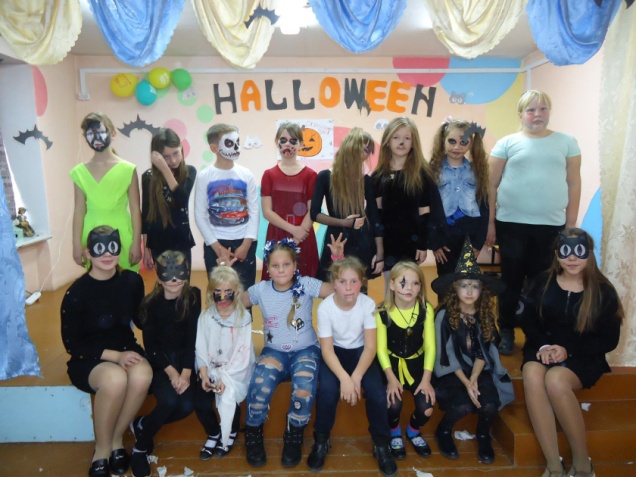 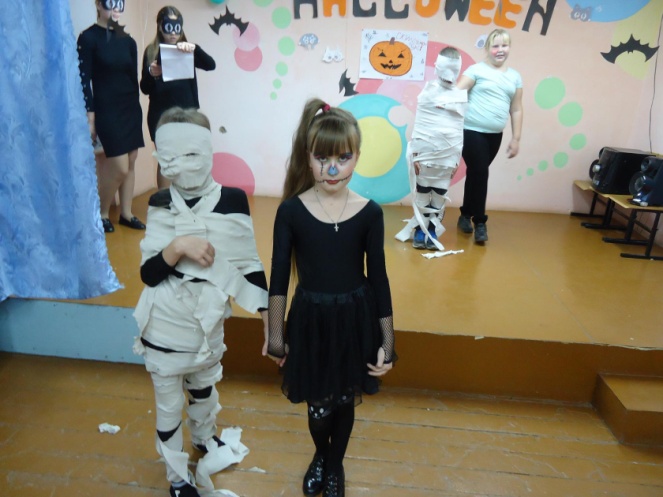 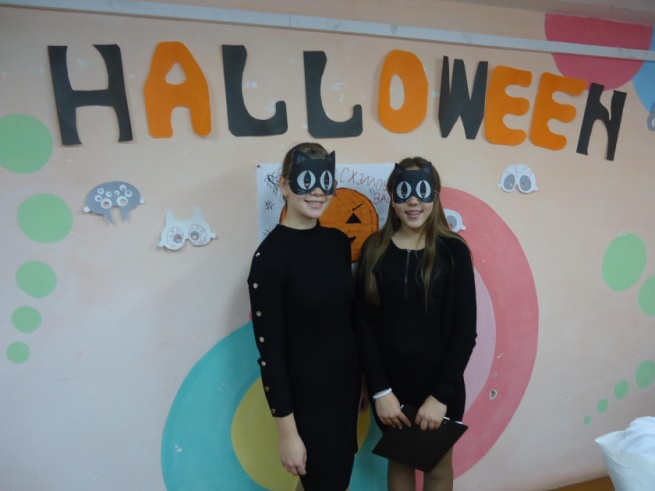 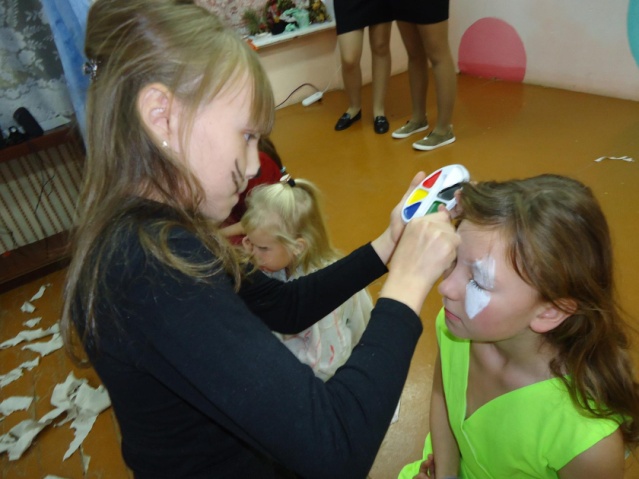 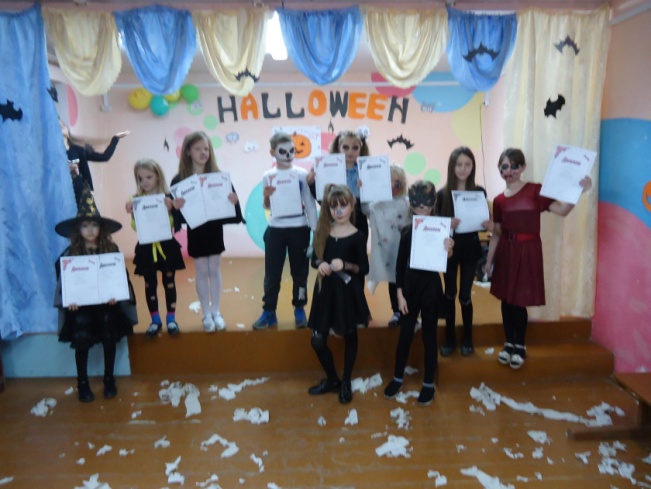 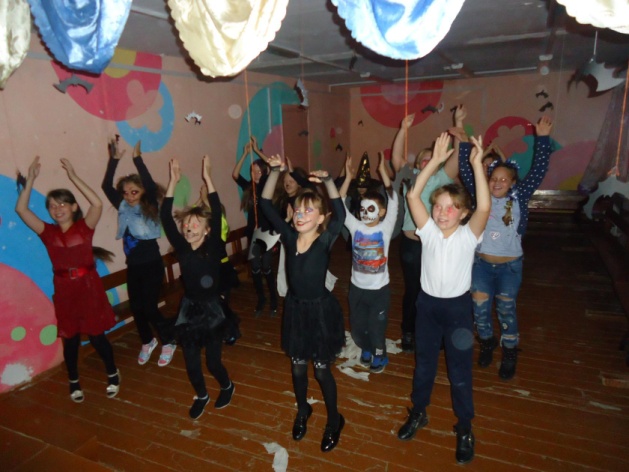 